Russian River Fly Fishers Membership Application(if possible, we prefer that you use the on-line application on our website where you can also pay online:  https://www.rrflyfisher.org/membership-application--payment.html)I acknowledge in this agreement, and fully understand, that it is a release of liability. I further acknowledge that I am waiving any right that I may have to bring legal action or to assert a claim against Russian River Fly Fishers (RRFF) for its negligence. This agreement is valid for all RRFF sanctioned events, (fishing outings, picnics, dinner fund raisers, meetings, pond casting clinics, etc.) some of which are open to the public and all of which are covered by RRFF insurance. As a club member you are approved to participate in certain covered events which are not available to non-members: fishing outings and training for fly-casting certification.Note: Private activities arranged by club members (not sponsored or approved by the club) are not sanctioned and will not be covered by RRFF insurance.I have read this statement and agree to its terms as a condition of my membership in the Russian River Fly Fishers.*Indicates required field.*Name___________________________________________________*Date___________________*How did you hear about us? ___________________________*Referred by? _______________________________________*Address ______________________________________________*City/State/Zip____________________________________*Preferred Phone: Home____________________ or Cell_________________________ *E-mail_________________________Occupation_________________________________________*Signature____________________________________________* I’m applying as a new member. Circle (Yes / No)    I’m renewing my existing membership. Circle (Yes / No)*Check the boxes below that is applicable:☐ Single membership - $50 annual dues              ☐ Junior membership - $25 annual dues (age 16-18 or live >75 miles from Santa Rosa)       ☐ Gold membership - $1,000 (one-time) Family Membership - $55 annual dues   List family members: ____________________________________________________________________________________☐ Membership includes a woman who would like to be contacted by our RRFF Women’s Group:Name: ______________________________ Phone Number: ___________________ Email: _____________________________The club would like to help you meet your fly-fishing needs. How many years have you been fly fishing? ____________Check any areas you want help with:☐ I would like help learning or improving my fly-fishing cast.  ☐ I would like advice on fishing equipment.☐ I would like a lesson in tying knots.  ☐ I would like a lesson in tying flies. ☐ I would like to have an experienced member mentor me on local waters or on a club outing.☐ Any other areas not mentioned above_______________________________________________________________________*How are you planning to pay? __________________________________________________________Note: Dues paid by a new member joining the RRFF after March 1st of any year will cover the balance of that year and the membership dues for the following fiscal year. The RRFF fiscal year runs from July 1st to June 30th. IF YOU PREFER, YOU MAY JOIN OR RENEW ONLINE at www.rrflyfisher.org. OR NEW MEMBERS, MAY MAIL THIS APPLICATION TO:RUSSIAN RIVER FLY FISHERS, C/O SPENCER BADER, 3310 CONIFER DRIVE, SANTA ROSA, CA 95404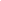 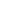 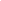 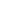 